Emplois d'été 2024  Merci de remplir une fiche par type d'emploi d'été 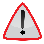 Description des missions du poste proposé :Service : Parc Auto – Unité Poids Lourds (DPB\Parc Auto)Intitulé emploi : Mécanicien.neTaches à effectuer : Réaliser les opérations techniques sous les ordres d'un mécanicien expérimenté sur des véhicules poids lourds (porteur, benne, tracteur routier…) et des balayeuses de ville.Participer à l'entretien de l'atelier.Y a-t-il des connaissances à avoir ou un savoir-faire particulier pour effectuer ces tâches ? oui  			non  Le candidat doit connaître et savoir utiliser les outils de mécanicien.Le candidat doit connaître les règles de sécurité au travail dans un atelier.  Est-il nécessaire d'avoir des diplômes / certifications spécifiques pour occuper le poste ?  oui      non   Le candidat doit obligatoirement détenir un diplôme de mécanicien ou suivre une scolarité en mécanique poids lourds.  Conditions de travail :Quels sont les horaires de travail et/ou l'amplitude journalière ?Temps de travail : 7h30Horaires de travail : 8h00 - 12h00 \ 13h00 - 16h30Y a-t-il des contraintes particulières ? oui     Non Si oui  Travail le samedi              Travail le dimanche              Travail en soirée Y-a-t-il des aptitudes physiques particulières requises (exemple : port de charges, marche à pied)	oui  			non  Si oui, précisez lesquelles :Port de charges lourdes.